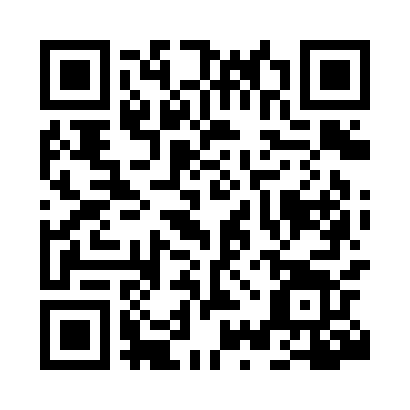 Prayer times for Brookton, AustraliaWed 1 May 2024 - Fri 31 May 2024High Latitude Method: NonePrayer Calculation Method: Muslim World LeagueAsar Calculation Method: ShafiPrayer times provided by https://www.salahtimes.comDateDayFajrSunriseDhuhrAsrMaghribIsha1Wed5:216:4412:093:115:336:522Thu5:226:4512:093:105:326:513Fri5:226:4612:093:105:316:504Sat5:236:4712:093:095:316:495Sun5:246:4712:093:085:306:496Mon5:246:4812:093:075:296:487Tue5:256:4912:093:075:286:478Wed5:256:4912:083:065:276:479Thu5:266:5012:083:055:266:4610Fri5:266:5112:083:055:266:4511Sat5:276:5212:083:045:256:4512Sun5:286:5212:083:045:246:4413Mon5:286:5312:083:035:236:4314Tue5:296:5412:083:035:236:4315Wed5:296:5412:083:025:226:4216Thu5:306:5512:083:015:216:4217Fri5:306:5612:083:015:216:4118Sat5:316:5612:083:015:206:4119Sun5:326:5712:093:005:206:4020Mon5:326:5812:093:005:196:4021Tue5:336:5812:092:595:196:4022Wed5:336:5912:092:595:186:3923Thu5:347:0012:092:585:186:3924Fri5:347:0012:092:585:176:3825Sat5:357:0112:092:585:176:3826Sun5:357:0212:092:575:166:3827Mon5:367:0212:092:575:166:3828Tue5:367:0312:092:575:166:3729Wed5:377:0312:092:575:156:3730Thu5:377:0412:102:565:156:3731Fri5:387:0412:102:565:156:37